109年度新生公園七星農業學苑秋季班課程秋天是農家最快樂的收穫季節，如何將收穫的農產品進行加工釀造等農務，讓植物與生活能夠結合在一起，秋收冬藏系列都市農園操作中實務與操作的必修課程。主辦單位：臺北市政府工務局公園路燈工程管理處、財團法人七星農業發　　　　　展基金會。上課時間：每週三下午14：00~16：00。 上課地點：臺北市中山區新生北路3段105號 (新生公園綠化教室)報名資格：新生系列對農業綠化有興趣之一般民眾或有農學、植栽基礎者。　　　　　報名方式：109年10月7日上午９時起(http://www.agri.org.tw) 七星農業發展基金會網站，點選農業學苑招生 (限額30名)額滿為止。交通：捷運淡水線圓山站下、公車606、277、285、685、612、279、新生北路民族東路口站下車綠化課程為預排課程，如有異動於上課前一週公告教室。若遇颱風或豪大雨，將依臺北市政府宣佈停課，亦即停課。八、 防疫配合措施：1、課程採實名制，請學員確實報名並攜帶身分證件。2、請學員進教室前請先測量體溫(37℃不得入內參與課程)並於課程期間全 程配帶醫療罩。3、本課程上課人員，包含講師、工作人員，額滿後，不再開放入場。4、請學員依工作人員指示入座並保持適當距離。新生教室位置圖: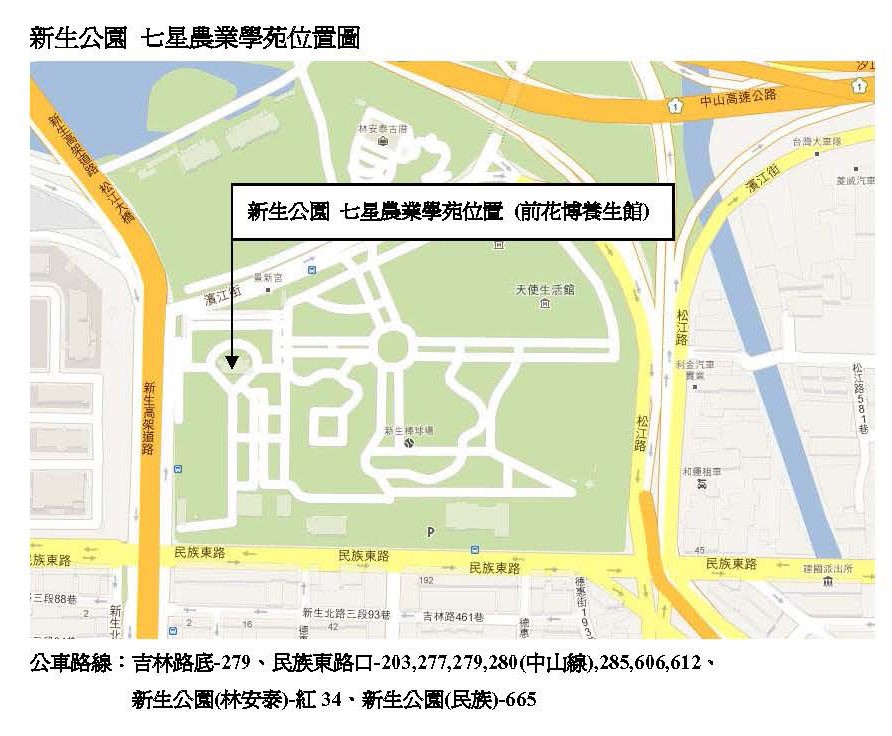 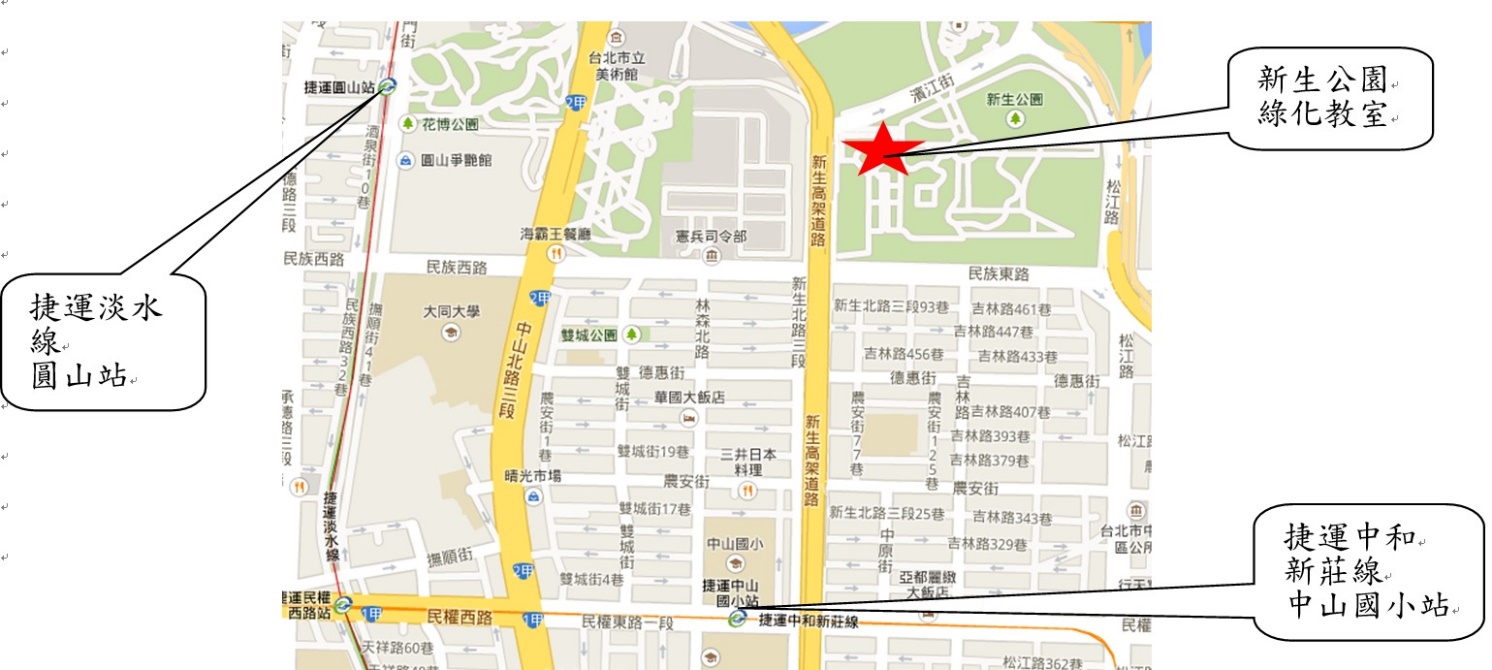 場次日期課程名稱講師名額110月21日新生秋收冬藏系列1蔡其昌  七星農業發展基金會 研究員30110月21日秋季班開學環境佈置手法蔡其昌  七星農業發展基金會 研究員30210月28日新生秋收冬藏系列2陳根旺  香根園藝有限公司 總經理30210月28日最高CP值花卉選購技巧陳根旺  香根園藝有限公司 總經理30311月4日新生秋收冬藏系列3張乃航  林業試驗所 副研究員30311月4日探訪平地森林/發現新生命張乃航  林業試驗所 副研究員30411月11日新生秋收冬藏系列4陸莉娟  信義社區大學 老師30411月11日生手入門種菜法陸莉娟  信義社區大學 老師30511月18日新生秋收冬藏系列5謝榮欽  東農園藝坊 老師30511月18日果樹繁殖養護栽培管理謝榮欽  東農園藝坊 老師30611月25日新生秋收冬藏系列6闕淑惠  可染坊 負責人30611月25日植物生活運用分享闕淑惠  可染坊 負責人30712月2日新生秋收冬藏系列7劉怡雯  元極有機蔬菓耕學農場 老師30712月2日有機農業概論與實作劉怡雯  元極有機蔬菓耕學農場 老師30812月9日新生秋收冬藏系列8雷時生  樹藝工作室 攀樹專家30812月9日高空修剪實務觀摩操作雷時生  樹藝工作室 攀樹專家30912月16日新生秋收冬藏系列9沈志誠  台灣大學農場 技正30912月16日種子森林好好玩沈志誠  台灣大學農場 技正301012月23日新生秋收冬藏系列10郭宣含  七星組合盆栽 教師301012月23日居家菜園經費分享郭宣含  七星組合盆栽 教師30